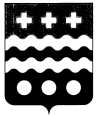 ДУМА МОЛОКОВСКОГО МУНИЦИПАЛЬНОГО ОКРУГАТВЕРСКОЙ ОБЛАСТИР Е Ш Е Н И Епгт МолоковоВ соответствии с Федеральным законом от 06.10.2003 №131-ФЗ «Об общих  принципах организации местного самоуправления в Российской Федерации», законом Тверской области от 05.04.2021 № 20-ЗО «О преобразовании муниципальных образований, входящих в состав территории муниципального образования Тверской области Молоковский муниципальный район, путем объединения поселений и создании вновь образованного муниципального образования с наделением его статусом муниципального округа и внесении изменений в отдельные законы Тверской области»,   Дума  Молоковского  муниципального округа РЕШИЛА:1. Признать утратившими силу нормативно правовые акты органов местного самоуправления городского и сельских поселений , входящих в состав Молоковского района Тверской области : - Решение Совета депутатов городского поселения – посёлок Молоково Молоковского района Тверской области от 17.02.2015 года № 106 «Об установлении ставок земельного налога на территории муниципального образования «Городское поселение – поселок Молоково» Молоковского района Тверской области;- Решение Совета депутатов городского поселения – посёлок Молоково Молоковского района Тверской области от 14.02.2014 года № 69 «Об утверждении Порядка передачи муниципальными служащими муниципального образования «Городское поселение – посёлок Молоково» подарков, полученных в связи с протокольными мероприятиями, со служебными командировками и другими официальными мероприятиями»;- Решение Совета депутатов Молоковского сельского поселения Молоковского района Тверской области от 27.03.2014 года № 51 «Об утверждении Порядка передачи муниципальными служащими муниципального образования «Молоковское сельское поселение» подарков, полученных в связи с протокольными мероприятиями, служебными командировками и другими официальными мероприятиями»;- Решение Собрания депутатов Молоковского района Тверской области от 22.12.2009 года № 83 «О порядке установления и выплаты ежемесячной доплаты к трудовой пенсии по старости (инвалидности) муниципальным служащим и лицам, находящимся на муниципальных должностях Молоковского района ( с изменениями от 28.12.2011 года № 241-1 Решение Собрания депутатов Молоковского района Тверской области );- Решение Совета депутатов Ахматовского сельского поселения Молоковского района Тверской области от 12.04.2013 года № 22 «Об утверждении Положения о муниципальном жилищном контроле на территории  муниципального  образования «Ахматовское сельское поселение»;- Решение Совета депутатов Ахматовского сельского поселения Молоковского района Тверской области от 09.11.2005 года № 4 ( в редакции решения Совета депутатов Ахматовского сельского поселения от 28.10.2013 года № 25) «О порядке организации и проведении публичных слушаний в Ахматовском сельском поселении»;- Решение Совета депутатов Черкасовского сельского поселения Молоковского района Тверской области от 12.12.2005 года № 13 «О правотворческой инициативе граждан в Черкасовском сельском поселении»».         2. Настоящее решение вступает в силу со дня его принятия, подлежит официальному опубликованию в газете «Молоковский край» и размещению на официальном сайте Администрации Молоковского района Тверской области  в сети «Интернет».Глава Молоковского муниципального округа                                                                  А.П.Ефименко       Председатель ДумыМолоковского муниципального округа                                            Л.А. Бойцова24.05.2022                                 № 92О признании утратившими силу нормативно правовых актов органов местного самоуправления городского и сельских поселений, входящих в состав Молоковского района Тверской области